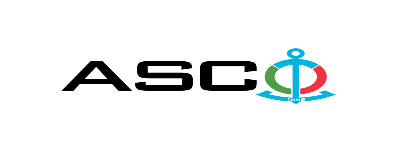 “AZƏRBAYCAN XƏZƏR DƏNİZ GƏMİÇİLİYİ” QAPALI SƏHMDAR CƏMİYYƏTİNİN№ AM111/2023 NÖMRƏLİ 29.08.2023-CÜ il TARİXİNDƏ ELEKTRİK MALLARININ SATINALINMASI MƏQSƏDİLƏ KEÇİRDİYİAÇIQ MÜSABİQƏNİN QALİBİ HAQQINDA BİLDİRİŞ                                                              “AXDG” QSC-nin Satınalmalar KomitəsiSatınalma müqaviləsinin predmetiELEKTRİK MALLARININ SATINALINMASIQalib gəlmiş şirkətin (və ya fiziki şəxsin) adıPrime Energy and Marine Serices MMCMüqavilənin qiyməti20750.90 AZNMalların tədarük şərtləri (İncotresm-2010) və müddəti                                     DDPİş və ya xidmətlərin yerinə yetirilməsi müddəti20 GÜN ƏRZİNDƏ